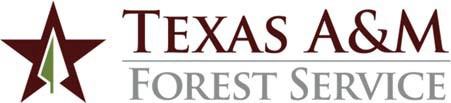 Bruce Miles Natural Resource Professional AwardTo recognize a Forester, Woodland Ecologist, or Biologist employed by the Texas A&M Forest Service who has excelled in delivering a complete program.The candidate should:Be committed to and exhibit enthusiasm for all service objectives.Display outstanding subject matter knowledge, competency, and exhibit strong professional qualities that are a credit to the Texas A&M University System, Texas A&M Forest Service, and the public.Be recognized by public and colleagues as an outstanding professional in the field.Deliver service programs illustrating creative and innovative ability. The impact of these programs should result in increased efficiency in providing services.Use total resources of the unit to deliver highly efficient service programs.Any employee is eligible when meeting these criteria:A full-time employee during the entire fiscal year preceding the presentation.Did not receive the award in the previous year.Is not an Associate Director or a Department Head. Deadline for nominations is August 31st of every year.For forms and guidelines:	http://tfsweb.tamu.edu/administration/awards/The Director presents the recipient an engraved plaque and $500 cash award at the annual Personnel Meeting or similar agency meeting.Past Recipients:YearRecipient1984No nominee1985Tom Boggus1986Ron Dosser1987Brian Buchanan & Tom Spencer1988Lin Risner1989Ernie Smith1990Don Edson1991Robert Grisham1992Scott Hammett1993Larry Schaapveld1994Kenneth ConawayYearRecipient1995Kelly Gouge1996Joe Pase & Bill Rose1997Robert Fewin1998Chris Brown1999Renee Burks2000Brad Barber2001Mark Duff2002No award presented – changed to fiscal year cycle2003Daniel Duncum2004Richard Dottellis2005John Boyette2006Lee Fleming2007Todd Nightingale2008Brad Barber2009Pete Smith2010Phil Gates2011Paul Johnson2012No award presented2013Lee McNeely2014Curt Stripling2015James Houser2016Mark Duff2017Andrew Crocker2018Jason Ellis2019Jeff McFall2020John Hawkins2021Courtney BlevinsName changed from Director’s Award for Technical Forestry to the Bruce Miles Natural Resource Professional AwardName changed from Director’s Award for Technical Forestry to the Bruce Miles Natural Resource Professional Award2022Erin Davis2023Dan Gaskins